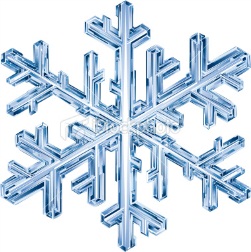                        Протокол соревнования по лыжному спортуГонка памяти Солдатова М.В.г. Усолье-Сибирское         15 марта 2014 г.         лыжная база «Снежинка»температура воздуха:  0С               Девочки 2003 и младше1,2 км                 Мальчики 2003 и младше3,0 км               Девочки 2001-2002 г.р.3,0 км               Мальчики 2001-2002 г.р.3,0 км               Девочки 1999-2000 г.р.3,0 км               Мальчики 1999-2000 г.р.3,0 км               Девушки 1997-1998 г.р.5,0 км               Юноши 1997-1998 г.р.3,0 км               Девушки 1996 г.р. и старше5,0 км               Юноши  1996-1997 г.р.главный судья соревнований:                                      Дейкина Л.А.секретарь соревнований:                                              Дейкин А. П.№Фамилия Имягод рожд.организациявремяместоРазряд1Карпова Мария2003Ангарск 3.57112Писаренко Елизавета2005Иркутск4.34233Зарубина Александра2003Ангарск 4.45334Сомова Елена2003ЦДС5.1941 юн5Некрасова Ирина2003Мишелёвка6.1152 юн6Качаева Лидия2003Белореченск6.2062 юн7Савинова Мария2003Усолье-Сиб6.2372 юн8Самотейкина Анастасия2004Мишелёвка6.2582 юн9Сорогина Анастасия2004Усолье-Сиб6.3392 юн10Константинова Анастасия2004Усолье-Сиб6.39103 юн11Ермак Екатерина2004Ангарск6.48113 юн12Курепина Инга2003Иркутск7.20123 юн13Кирдеева Дарья2003Иркутск7.4613-14Морозова Алина2005Усолье-Сиб11.2114-15Суркова Татьяна2006Усолье-Сибсошла-16Рыжова Мария2002Усолье-Сиб11.3215-№Фамилия Имягод рожд.организациявремяместоразряд1Малыгин Данил2004Мишелёвка3.45122Лавренчук Александр2003Иркутск3.47223Кривошеев Егор2004Ангарск4.04334Степанов Кирилл2003ЦДС4.20435Федотов Иван2004Мишелёвка4.4251 юн6Лыков Никита2003Ангарск4.4661 юн7Маслей Максим2004Мишелёвка4.5571 юн8Козлов Валерий2003ЦДС5.0681 юн9Ермаков Егор2004Ширяево5.1092 юн10Баранов Алексей2003Белореченск5.44102 юн11Осипов Ярослав2003Марково5.45112 юн12Лукин Дмитрий2003Ангарск5.56123 юн13Пахомов Павел2004Усолье-Сиб6.13133 юн14Лесогоров Денис2004Усолье-Сиб6.29143 юн15Мелентьев Павел2004Белореченск6.5015-16Лещёв Сергей2005ЦДС6.5116-17Лескин Александр2003Белореченск7.0017-18Корепанов Виталий2003Иркутск8.0918-19Малышев Данил2003Усолье-Сиб9.0819-20Плотников Никита 2005Иркутск10.0120-21Ефимов Дмитрий2006Усолье Сиб11.4721-22Ефимов Никита2007Усолье-Сиб14.2022-№Фамилия Имягод рожд.организациявремяместоРазряд1Серенко Анастасия2001Ангарск10.41122Спивак Диана2001Мишелёвка10.59223Ирхина Полина2002Усолье-Сиб11.25334Манго Алина2001Ширяево11.25335Ткачук Дарья2002Мишелёвка11.36536Щербинина Василиса2001Ангарск12.10637Минулина Юлия2002Ангарск13.1371 юн8Захарченко Дарья2002ЦДС13.3881 юн9Трофимова Наталья2002Ангарск13.3991 юн10Дис Анна2001Мишелёвка14.53102 юн11Карнаухова Екатерина2002Марково17.12113 юн№Фамилия Имягод рожд.организациявремяместоРазряд1Чурахин Никита2001Ангарск9.20132Скоробогатов Константин2001Ангарск10.21233Топеха Радион2001Усолье-Сиб10.38334Халиченко Андрей2001Черемхово10.53435Сапунов Александр2002Ангарск11.01536Киреев Валентин2001Ангарск11.03637Дейкин Роман2002Усолье-Сиб11.2371 юн8Мануилов Михаил2001Ангарск11.2881 юн9Васильев Константин2002Ангарск11.3891 юн10Усольцев Сергей2002Б. Речка11.40101 юн11Фомин Алексей2001Ангарск11.59111 юн12Ермаков Данил2001Ширяево 11.59111 юн13Митяев Александр2001Ширяево 12.02131 юн14Муравьёв Андрей2001Мишелёвка12.49141 юн15Сурков Кирилл2001Усолье-Сиб13.06152 юн16Гуляев Глеб2002Ангарск13.25162 юн17Юрлов Павел2001Ангарск14.16172 юн18Чекунов Владимир2001Ангарск14.30182 юн19Капитула Артём2002Черемхово 14.32192 юн20Петрученя Кирилл2002Усолье-Сиб14.33202 юн21Кейзин Артём2002Черемхово 16.47213 юн22Никулин Дмитрий2002Усолье-Сиб17.25223 юн 23Филиппов Евгений2002Усолье Сиб18.1923-24Хаджаев Лёня2002Черемхово19.1124-25Пахомов Илья2002Усолье-Сиб20.1325-26Гончаров Владислав2002Усолье-Сиб20.2826-27Коновалов Алексей2002Усолье-Сиб22.1827-28Гуляев Сергей2002Усолье-Сиб22.2928-29Анкудимов Артём2002Ангарск10.062 км-30Маланов Андрей2001Мишелёвка 7.042 км-№Фамилия Имягод рожд.организациявремяместоРазряд1Морозова Екатерина1999Б. Речка10.00112Малыгина Ольга1999Мишелёвка10.42223Калышенко Надежда1999Иркутск11.31334Шулик Ирина1999Иркутск11.38435Коляденко Екатерина2000Б. Речка11.39536Чергнегова Валентина2000Б. Речка12.17637Огибалова Ирина1999Ангарск 12.3073№Фамилия Имягод рожд.организациявремяместо1Дейкин Даниил1999Усолье-Сиб8.24112Шайхуллин Антон1999Усолье-Сиб8.40213Савицкий Эдуард1999Б. Речка9.41324Агжигитов Алексей1999Усолье-Сиб9.44425Лысенко Данил1999Белореченск10.01536Иванов Георгий2000Б. Речка10.14637Михалёв Иван2000Усолье-Сиб10.21738Караманов Роман2000Марково10.40839Миронов Глеб1999Ангарск10.408310Шорников Глеб2000Ангарск10.5810311Мартынов Максим2000Ангарск11.0011312Клименок Степан2000Усолье Сиб11.0312313Куклин Андрей1999Ангарск11.0713314Григорьев Дмитрий1999Белореченск11.0814315Лукьянов Алексей2000Ангарск11.24151 юн16Попов Роман2000Черемхово 11.36161 юн17Тамбовцев Никита2000Усолье-Сиб11.55171 юн18Самоволов Михаил1999Ангарск11.57181 юн19Кузьминых Ярослав2000Иркутск 12.24191 юн20Рыбкин Александр1999Иркутск 12.47201 юн21Москвитин Виктор2000Ангарск13.50212 юн22Габдерахманов Рустам2000ЦДС13.51222 юн23Контаков Илья1999Ангарск14.24232 юн24Титов Владислав2000Ангарск15.14243 юн25Бондарчук Андрей2000Иркутск16.42253 юн26Бобров Андрей2000Иркутск 20.5526-27Алтынбаев Роман1999Иркутск11.022 км-№Фамилия Имягод рожд.организациявремяместоРазряд1Кузнецова Анна1997Мишелёвка9.59112Подкорытова Екатерина1997Усолье-Сиб11.57233Ломакина Анастасия1998Мишелёвка13.5331 юн4Малкова Оксана1998Ангарск15.2542 юн5Шишкина Александра1998Марково16.1652 юн№Фамилия Имягод рожд.организациявремяместоРазряд1Белоусов Алексей1998Ангарск13.42112Борунов Владимир1997Усолье-Сиб14.08213Федорченко Вадим	1998Черемхово14.43314Савинов Александр1998Усолье-Сиб15.00415Лисюк Константин1998Б. Речка15.19526Арефьев Никита1998Ширяево15.29627Грищенко Владислав1997Иркутск15.41728Сучков Ренат1998Ангарск15.46829Шуткин Александр1997Ширяево15.569210Страхов Марк1997Ангарск16.1010211Тютрин Павел1998Б. Речка16.3211212Бобров Родион1998Иркутск 16.3912213Забияка Андрей1997Иркутск18.1013314Сушков Евгений1998Усолье-Сиб19.0514315Потелов Ярослав1997Усолье-Сиб21.03151 юн16Калашников Николай1998Усолье-Сиб40.1816-№Фамилия Имягод рожд.организациявремяместоРазряд1Елисеева Елизавета1995Б. Речка10.04112Агжигитова Екатерина1989Усолье-Сиб11.53233Ломакина Наталья1996Мишелёвка12.06334Шестакова Елизавета1996ЦДС12.28435Приходько Юлия1996ЦДС15.2652 юн№Фамилия Имягод рожд.организациявремяместоРазряд1Тараканов Денис1980Черемхово13.56112Игнатенко Даниил1996Мальта 14.26213Заболотский Алексей1994Усолье-Сиб14.35314Горбунов Николай1973Усолье-Сиб14.36415Войтенко Алексей1982Ангарск14.47516Исмаилов Рамиль1983Усолье-Сиб14.59617Тимофеев Сергей1982Черемхово15.19728Малыгин Виталий1981Мишелёвка15.31829Комаров Александр1996Мишелёвка 16.259210Харламов Евгений1994Ангарск16.2610211Лебедев Сергей1978Усолье-Сиб16.3711212Иванов Михаил1996Усолье-Сиб16.5712313Русанов Андрей1996Иркутск16.5913314Косолапов Андрей1977Усолье-Сиб17.4014315Васильев Виктор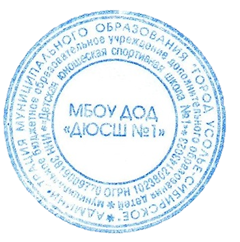 1968Ангарск 18.29153